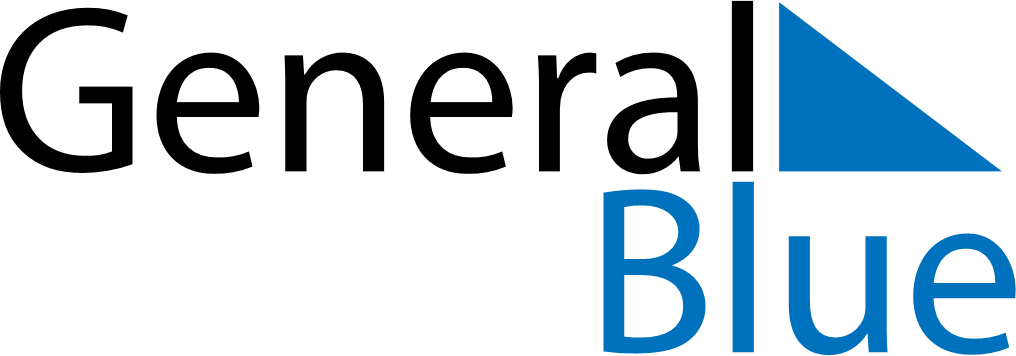 Quarter 1 of 2026 MoldovaQuarter 1 of 2026 MoldovaQuarter 1 of 2026 MoldovaQuarter 1 of 2026 MoldovaQuarter 1 of 2026 MoldovaQuarter 1 of 2026 MoldovaQuarter 1 of 2026 MoldovaJanuary 2026January 2026January 2026January 2026January 2026January 2026January 2026January 2026January 2026MONTUETUEWEDTHUFRISATSUN123456678910111213131415161718192020212223242526272728293031February 2026February 2026February 2026February 2026February 2026February 2026February 2026February 2026February 2026MONTUETUEWEDTHUFRISATSUN123345678910101112131415161717181920212223242425262728March 2026March 2026March 2026March 2026March 2026March 2026March 2026March 2026March 2026MONTUETUEWEDTHUFRISATSUN12334567891010111213141516171718192021222324242526272829303131Jan 1: New Year’s DayJan 7: Orthodox ChristmasMar 8: International Women’s Day